CHECKLIST of Documents to be attached to Admission ListsAcademic Year:			Quarter:  1st ▢   2nd ▢   3rd ▢ 4th   ▢Department:			Program:Checklist of Documents to be attached (please tick (√) mark) to admission lists and sent to SOPC Office.Certify that the above documents are attached with this report.Date:							            Convener, DOPCSpace for use in SOPC Office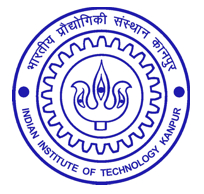 Hkkjrh; izkS|ksfxdh laLFkku dkuiqj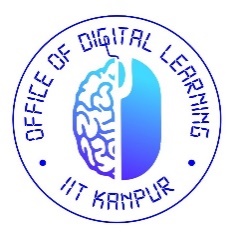 INDIAN INSTITUTE OF TECHNOLOGY KANPUR“kSf{kd foHkkXk : dk;kZy;] fMftVy yfuZax ACADEMIC SECTION: OFFICE OF DIGITAL LEARNINGSr. No.AttachmentCheck1.Admissions lists (Form OP1) separately for GEN/EWS/OBC, SC/ST/DAP2.Report of the Admissions Committee signed by all its members (only in the first round, not for activating the waiting list). There should be two separate merit lists- GEN/EWS/OBC and SC/ST/DAP3.Admissions Committee (duly approved by Chairperson, SOPC)4.Certificates by DOPC Convener 5.Statement regarding the number of applicants, called/appeared for the interview, and recommended for admissions vis-à-vis slots available 